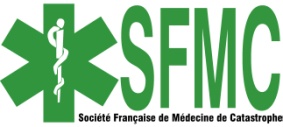 ÉVACUATIONS SANITAIRES CoViD EN NOMBRE
Retours d’expérience Jeudi 22 avril 2021
Webinaire  Zoom13 :30 Accueil et connexion. 14 :00 Ouverture
14 :15- 14 :40
Evacuations IIres routières en nombre : Marie Borel, CHU-Pitié-Salpétrière14 :40- 15 :05
Transferts ferroviaires par TGV : Lionel Lamhaut, SAMU 7515 :15- 15 :40
Contribution aéronavale aux évacuations en DOM : Patrick Portecop, SAMU 97115 :40- 16 :05
Noria d’hélicoptères pour patients CoViD : Fabien Trabold, SDIS 6816 :05-16 :30
Evacuations aériennes de type Morphée : Laurent Raynaud, SSA16 :30- 17 :00
Pont aérien d’évacuation Mayotte-Réunion : Bertrand Guihard, SAMU 97417 :00- 17 :20
Organisation du CME CoViD : Eric Lecarpentier, SAMU 94

17 :20- 17 :40 
Aspects logistiques de l’évacuation en nombre : 
Barbara Mantz, SAMU 75, E. Lecarpentier SAMU 94Posters avec présentation de 3 min :
 - Expérience TGV Covid, Nicolas Bandaly (externe SAMU 75)
- Autres Posters …Faire propositions 
Attention, merci de bien suivre le modèle en lien afin de publication dans la revue.Partenaires
BOYÉ - LAERDAL – HUTCHINSON – OUVRY –SERB - TANIT - UTILISConseil scientifique
E. LECARPENTIER – A. BOURDÉ - JP. CARPENTIER – F. HUOT-MARCHAND - H. JULIEN - C. RENAUDEAU - S. TRAVERS - B. VIVIENComité d’organisation D. AUGU, inscription - M. GUIRE, communication - H. JULIEN, président – C. RENAUDEAU, trésorier – L. RONCHI, webmaster
Inscription préalable gratuite nécessaire pour recevoir le lien Zoom (RGPD) : Formulaire d’inscriptionSession éligible Data dock des personnels de santé - Habilitée formation professionnelle continue